Anexa nr.II – statut Sindicatul National al Lucratorilor de PenitenciareADEZIUNESubsemnatul/Subsemnata______________________________________________, cu domiciliul în localitatea_______________, județ/sector____________, strada___________________, nr.___, bl.___, sc.___, ap.___, posesor/posesoare a BI/CI seria___ nr.______, CNP__________________salariat al/fost salariat/elev/student al_______________________________________________1), având în vedere prevederile Statutului, ader la Sindicatul Național al Lucrătorilor de Penitenciare, Filiala_____________________________________________________________________________2), numar telefon __________________________, adresa de email ___________________________________________ .Mă oblig să respect statutul si imi exprim acordul:de a mi se retine lunar pe statul de plata cuantumul cotizatiei de 0,8% din salariul brut - pentru salariațide a achita lunar, cuantumul cotizatiei de 20 de lei - pentru fosti salariati/elevi/studentiMă angajez să restitui legitimația (cardul) de membru SNLP în cazul retragerii sau pierderii calității de membru al sindicatului.<<Incepand cu data de 25 mai 2018 a intrat in aplicare Regulamentul European 2016/679 privind protecția persoanelor fizice referitor la prelucrarea datelor cu caracter personal si libera circulație a acestor date ("GDPR").In acest context, va informam ca datele dumneavoastra de contact se afla in baza noastra de date, fiind obtinute in mod direct prin completarea spatiilor special alocate din continutul adeziunii. Organizatia noastra colecteaza doar date asociate membrilor, in vederea unei bune gestionari a obligatiilor care survin ambelor parti in urma completarii adeziunii.Va informam ca aceste date sunt utilizate pentru transmiterea informatiilor specifice si pentru informarea angajatorului in vederea retinerii si virarii cotizatiei de sindicat pe statele lunare de plata (conform prevederilor Legii nr. 1/2016 pentru modificarea si completarea Legii dialogului social nr. 62/2011), pentru buna desfasurare a activitatii SNLP in conformitate cu prevederile statutare, precum si comunicarea acestora catre instantele judecatoresti, conform prevederilor legale in vigoare.SNLP respecta masurile pentru a mentine securitatea datelor dumneavoastra impotriva distrugerii/pierderii accidentale sau ilegale, modificarii sau utilizarii neautorizate, divulgarii si impotriva oricarei alte forme de prelucrare ilegala. Datele sus-mentionate vor fi arhivate si pastrate in siguranta.>>Prin urmare, consimt, în mod expres, ca SNLP, cu sediul social în Bucuresti strada Maria Ghiculeasa nr. 47 et. 7 sector 2, CUI 17079824, telefon 021 243 18 67, email sindicat.snlp@gmail.com, sa colecteze si sa prelucreze datele mele cu caracter personal (nume/prenume, domiciliu, serie/numar carte de identitate, cod numeric personal, angajator, numar telefon, adresa de email).__________________________________________________1)unitatea/institutia in care își desfășoară activitatea la momentul aderării în sindicat pentru salariați, unitatea/instituția in care își defășura activitatea la momentul incetarii raportului de serviciu sau contractului de munca si institutia de invatamant corespunzatoare pentru elevi/studenti2)pentru salariați, se va menționa unitatea/instituția în care este constituită filiala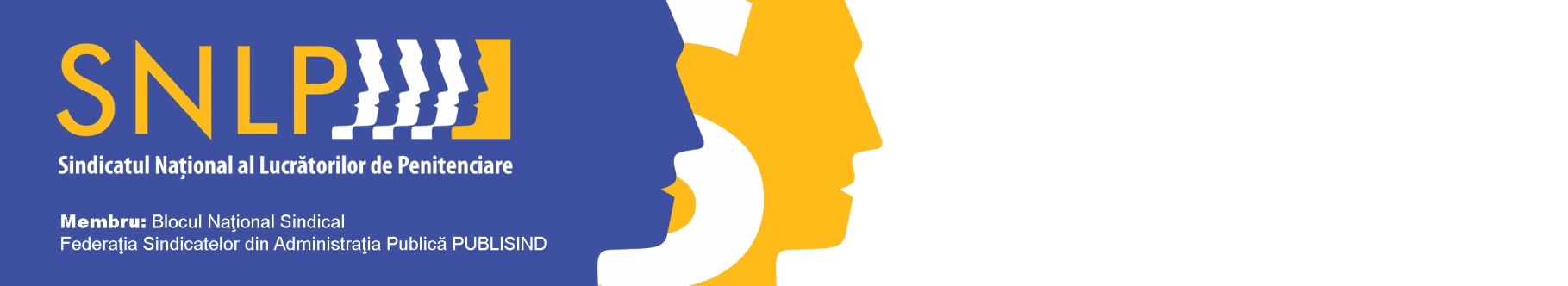 
Romania, Bucuresti, sector 2

Strada Maria Ghiculeasa nr 47

Etaj 7, cam 710


Tel : +40 021 243 18 67

Fax: +40 021 243 18 66
E-mail: sindicat.snlp@gmail.comDATA                  SEMNĂTURA